HƯỚNG DẪN CHẤM ĐỀ VẬT LÝ 10 KÌ I NĂM HỌC 2023-2024.PHẦN ĐÁP ÁN TRẮC NGHIỆM:HƯỚNG DẪN PHẦN TỰ LUẬN: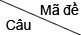 1011021031041CBDC2AABA3BACD4BDBC5CCAB6BCCB7ADDA8CBBC9ACCB10CDAC11ABBB12DBBA13ABAC14BDAD15BBBC16DBCA17CCBC18BDBA19BABC20BADC21BABD22AAAA23BABB24BBBB25BACC26ABBB27BCAD28CBBCCâuNội dungĐiểmBài 1.(1đ)a. + Độ cao của tòa tháp.: ……………………………………….b. Tốc độ của vật khi nó rơi chạm đất:v= g.t= 10.20= 200m/s0,5đ0,5đBài 2(1 đ)a. Khi vật chạm đất:  h= ½ g.t2, b. Khi đó :  0,5đ0,5đBài 3(1,0đ)(0,5d) Xác định lực tác dụng lên vật , biểu diễn lên hình vẽ, chọn hệ trục xoy...Phương trình định luật II Niu-tơn đối với vật là:     +   + ms  +   = m.    (1)…………………………………..Chiếu (1) lên Oxy ta được và thay số tính được:0,125đ0,125đ0,125đ0,125đ(0,5d) Khi lực F đang tác dụng = 2mKhi lực F thôi tác dụng tương tự câu a :, =1m……………………………………………………...Tổng quảng đường đi được S= 2+1=3m.0,125d0,125d0,125d0,125d